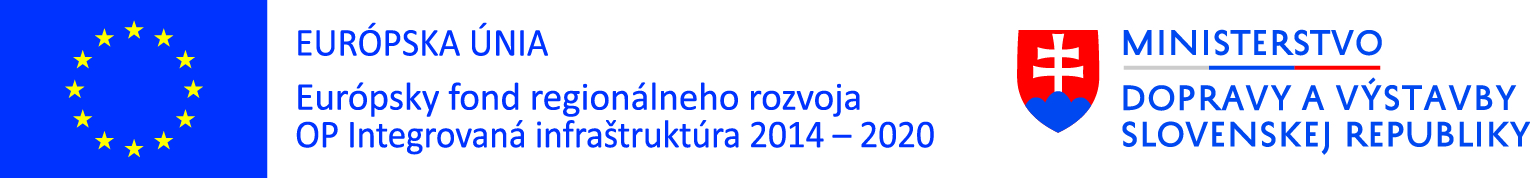 Názov projektu: Wifi pre teba obec Zemianske PodhradieITMS2014+: 311070X673Operačný program: Integrovaná infraštruktúraPrioritná os: 7. Informačná spoločnosťŠpecifický cieľ: 7.1 zvýšenie pokrytia širokopásmovým internetom / NGNPrijímateľ: Obec Zemianske Podhradie, Zemianske Podhradie 138, 913 07 BošácaMiesto realizácie: Obec Zemianske PodhradieVýška nenávratného príspevku: 11 875,00 €Stručný opis projektu: Hlavným cieľom projektu je zvýšenie dostupnosti širokopásmového internetu v obci prostredníctvom vybudovania bezplatných WiFi zón. Vybudovanie WiFi prístupových bodov na verejne dostupných priestranstvách poskytne bezplatné pripojenie všetkým občanom a návštevníkom obce k širokopásmovému internetu o minimálnej rýchlosti30 Mbit/s.Prístupový bod:  AP1 Interný - kultúrny domAP2 Interný - obecný úrad AP3 externý - námestie pred OcÚAP4 externý - športový areál AP5 externý - športový areál AP6 externý - požiarne ihrisko AP7externý - požiarne ihrisko AP8 externý - oddychová zóna AP9 externý - ihrisko detské pri MŠ Aktuálny stav realizácie projektu: Na realizáciu hlavnej aktivity projektu bolo vykonané verejné obstarávanie, ktoré po ukončení prijímateľ podal na kontrolu riadiacemu orgánu. Po schválení kontroly verejného obstarávania riadiacim orgánom bude nasledovať realizácia projektu.Informácie o Operačnom programe Integrovaná infraštruktúra 2014 – 2020 nájdete na www.opii.gov.skRiadiaci orgán: www.mindop.sk
Centrálny koordinačný orgán: www.eufondy.sk